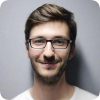 Gustav OlssonGustav OlssonKontaktuppgifter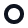 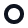 Städkroken 8, Stockholm, 123 45, Sweden+41 778 223 451gustav.olsson@email.seKompetens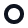 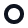 Customer ServiceTrappstädningSpråk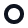 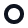 